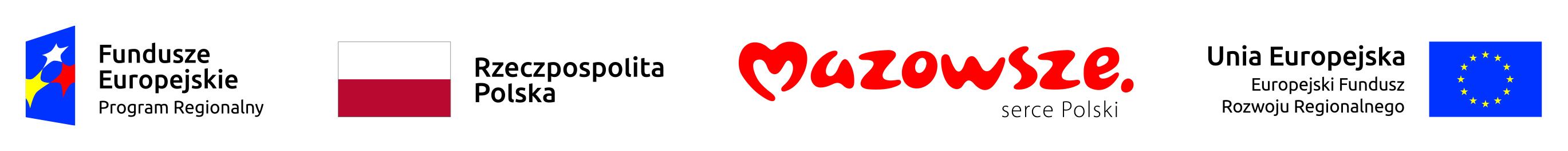 		Załącznik nr 2 do Zapytania ofertowegoNr sprawy WA.ROZ.2811.469.2020OPIS PRZEDMIOTU ZAMÓWIENIA„Pełnienie nadzoru autorskiego przy realizacji zadania pn.: „Przebudowa wału przeciwpowodziowego kl. II w km 23+040-35+000 prawobrzeżnej doliny Wisły na odcinku Bączki - Antoniówka Świerżowska gm. Maciejowice, pow. garwoliński - etap II w km 26+900-30+900”Projekt współfinansowany ze środków Europejskiego Funduszu Rozwoju Regionalnego w ramach Regionalnego Programu Operacyjnego Województwa Mazowieckiego na lata 2014 – 2020.Kod CPV:Główny przedmiot: 71248000-8 – Nadzór nad projektem i dokumentacjąDodatkowy przedmiot: 71320000-7 – Usługi inżynieryjne w zakresie projektowaniaPrzedmiot zamówieniaPrzedmiotem zamówienia jest pełnienie nadzoru autorskiego (w skrócie „NA”) przy realizacji zadania pn.: „Przebudowa wału przeciwpowodziowego kl. II w km 23+040-35+000 prawobrzeżnej doliny Wisły na odcinku Bączki - Antoniówka Świerżowska gm. Maciejowice, pow. garwoliński - etap II w km 26+900-30+900”.Przedmiotem nadzorowanego zadania są roboty budowlane polegające na przebudowie wału przeciwpowodziowego kl. II w ramach zadania prawobrzeżnej doliny Wisły na odcinku Bączki-Antoniówka Świerżowska obejmujące odcinek wału o długości 4 000 m w km 26+900-300+900.Zadanie realizowane będzie na podstawie dokumentacji projektowej opracowanej przez Biuro Studiów i Projektów Gospodarki Wodnej Rolnictwa „Bipromel” Sp. z o.o. w 2012 r. pn.:” Rozbudowa wału przeciwpowodziowego rzeki Wisły w ramach przedsięwzięcia pn.: „Przebudowa wału przeciwpowodziowego kl. II w km 23+040 - 35+000 prawobrzeżnej doliny Wisły na odcinku Bączki - Antoniówka Świerżowska, gm. Maciejowice, pow. garwoliński””.Lokalizacja i podstawowe informacje dotyczące przedsięwzięciaWał chroni dolinę Maciejowicką o powierzchni 6122 ha, położoną w km 412,0-440,5 rzeki Wisły. Całkowita długość obwałowań chroniących dolinę wynosi 26,75 km, a przedmiotowe zadanie obejmuje odcinek 4 km w km 26+900-30+900. Przebudowywany odcinek wału przeciwpowodziowego rzeki Wisły znajduje się na terenie obrębu Podwierzbie, Kępa Podwierzbiańska, Kraski Nowe, Kraski Górne, Pasternik w gminie Maciejowice, pow. garwolińskim, woj. mazowieckie.Inwestycja realizowana jest na terenie obszaru specjalnej ochrony ptaków NATURA 2000 „Dolina Środkowej Wisły (PLB140004), zlokalizowanego w międzywalu wzdłuż objętego przebudową odcinka wału oraz na terenie Nadwiślańskiego Obszaru Chronionego Krajobrazu.Celem przedsięwzięcia jest poprawa bezpieczeństwa przeciwpowodziowego terenów chronionych obwałowaniem poprzez wykonanie przebudowy do osiągnięcia parametrów wymaganych dla obiektów zaliczanych do II klasy ważności.Zakres robót przewidzianych do wykonania obejmuje m.in.:roboty przygotowawcze (wytyczenie osi i zasięgu skarp, przygotowanie reperów roboczych, karczowanie pni drzew, wykoszenie porostów ze skarp i korony wału, zdjęcie humusu  i ułożenie przy stopie wału, przygotowanie skarp i korony (rowkowanie) pod nasyp, rozbiórka istniejących konstrukcji schodów i przepustu wałowego),roboty ziemne związane z uformowaniem korpusu wału o bezpiecznym wyniesieniu korony (wbudowanie gruntu, formowanie nasypu, zagęszczenie), budowa ławy przywałowej,wykonanie uszczelnienia podłoża i korpusu wału za pomocą przesłony bentonitowo-cementowej gr. 34 cm o głębokość do 4,0-6,0 m usytuowanej przy stopie odwodnej oraz maty bentonitowej ułożonej w skarpie wału od strony odwodnej,rozbiórkę istniejącego przepustu wałowego w km 27+114 i budowa nowego przepustu złożonego z żelbetowego doku wlotowego, przewodu przepustu, wieży zamknięcia, wylotu dokowego z klapą zwrotną, wraz z ubezpieczeniem rowu na wlocie i wylocie z przepustu;przebudowę istniejących przejazdów wałowych i zjazdów z ławy z umocnieniem nawierzchni płytami ażurowymi IOMB,budowę schodów skarpowych w 14 lokalizacjach,wykonanie drogi eksploatacyjnej na ławie przywałowej wraz z mijankami,roboty wykończeniowe i umocnieniowe (plantowanie skarp i korony nasypu, ułożenie geokraty na skarpie od strony odwodnej, humusowanie i obsiew oczek trawą, darniowanie i obsiew skarpy odwodnej, humusowanie i obsiew  skarpy odpowietrznej,instalacja oznakowania, szlabanów, znaków geodezyjnych, znaków kilometraża Wisły, znaków hektometrów,zamówienie obejmuje również wykonanie i ustawienie tablicy informacyjnej i pamiątkowej.Wykonawca niebędący autorem Dokumentacji projektowej określonej w pkt I, zobowiązany jest w terminie 14 dni od daty podpisania umowy do uzyskania pisemnej zgody w formie oświadczenia autora Dokumentacji projektowej na przejęcie od niego obowiązków nadzoru autorskiego oraz na wprowadzanie zmian w opracowanej przez niego dokumentacji. Zakres zamówieniaDo obowiązków Wykonawcy należy sprawowanie autorskiego w zakresie czynności przewidzianych nadzoru autorskiego w ustawie z dnia 7 lipca 1994 r. Prawo Budowlane, wynikających z umowy na wykonanie robót budowlanych i umowy na pełnienie nadzoru autorskiego.Zakładana liczba nadzorów autorskich przez okres objęty umową - 12.Sprawowanie czynności nadzoru autorskiego przez Wykonawcę, zgodnie z prawem budowlanym oraz umową, w szczególności będzie polegało na: zapewnieniu udziału w czynnościach nadzoru osoby uprawnionej, posiadającej uprawnienia budowlane w specjalności inżynieryjnej hydrotechnicznej do projektowania lub odpowiadające wyżej wymienionym, ważne uprawnienia budowlane do projektowania wydane na podstawie uprzednio obowiązujących przepisów prawa w zakresie pełnionej funkcji, adekwatne w swoim zakresie do przedmiotowej inwestycji. Osoba ta powinna być czynnym członkiem Izby Inżynierów Budownictwa w okresie trwania umowy na pełnienie nadzoru autorskiego i wykazywać się doświadczeniem, wymaganym zgodnie z pkt V Opisu przedmiotu zamówienia;stwierdzaniu w toku wykonywania robót budowlanych zgodności realizacji z dokumentacją projektową, (projekt budowlany, projekt wykonawczy, przedmiary, specyfikacje techniczne wykonania i odbioru robót);niezwłocznym uzgadnianiu i ocenie możliwości oraz zasadności wprowadzenia rozwiązań zamiennych, w stosunku do przewidzianych w dokumentacji rozwiązań technicznych i technologicznych zgłaszanych w trakcie wykonywania robót budowlanych przez Zamawiającego lub wykonawcę robót, wraz z wydaniem pisemnego poświadczenia przez projektanta na dokumentacji powykonawczej, że rozwiązanie zamienne nie powoduje istotnej zmiany zatwierdzonego projektu;opracowywaniu rozwiązań zamiennych, których wykonanie może być konieczne w trakcie realizacji robót budowlanych opiniowanych przez inspektora nadzoru inwestorskiego inwestorski i zatwierdzanych przez Zamawiającego wraz z pisemnym poświadczeniem na dokumentacji powykonawczej, że rozwiązanie zamienne nie powoduje istotnej zmiany zatwierdzonego projektu;wyjaśnianiu wątpliwości dotyczących dokumentacji projektowej i zawartych w nich rozwiązań oraz w razie potrzeby uzupełnianiu szczegółów dokumentacji projektowej, sporządzania dodatkowych szkiców, rysunków uzupełniających i opisów uzupełniających;kontrolowaniu, aby zakres wprowadzonych zmian nie spowodował istotnej zmiany zatwierdzonego projektu budowlanego, wymagającej uzyskania nowej decyzji o pozwoleniu na realizację;wykonywaniu czynności niezbędnych do prawidłowego wykonania zamówienia, w tym:zapoznaniu się z dokumentacją projektową (w skrócie „Projektem”) stanowiącą załącznik do SIWZ;dokonywaniu wpisów w dzienniku budowy;dokonywaniu stosownych zapisów na rysunkach wchodzących w skład Projektu;niezwłocznym informowaniu Zamawiającego oraz Wykonawcy o wszelkich dostrzeżonych błędach w toku realizacji robót, w szczególności o powstałych w trakcie budowy rozbieżnościach wykonanych robót z Projektem;sporządzaniu protokołów, notatek lub zapisów z ustaleń oraz innych czynności uzgodnionych odrębnie przez Strony;informowaniu Zamawiającego o przypadkach stwierdzenia istotnych wad projektu lub rażących błędów projektowych lub wykonawczych, które będą generować po stronie Zamawiającego dodatkowe wydatki finansowe z tytułu wystąpienia dodatkowych/zamiennych robót budowlanych;opracowaniu materiałów do decyzji, których potrzeba uzyskania zaistnieje w trakcie realizacji robót, na żądanie Zamawiającego;współpraca z inspektorem nadzory inwestorskiego i Zamawiającym.dodatkowo, jeżeli Zamawiający wymaga, Wykonawca zobowiązany jest do: uczestnictwa w czynnościach odbiorów częściowych lub/i odbioru końcowego robót budowlanych;oceny parametrów lub wyników szczegółowych badań materiałów i konstrukcji w zakresie zgodności z rozwiązaniami projektowymi, specyfikacjami technicznymi wykonania i odbioru robót, normami i innymi obowiązującymi przepisami;udziału w czynnościach mających na celu doprowadzenie do uzyskania projektowanych zdolności użytkowych poszczególnych obiektów budowlanych;sprawdzenia dokumentacji powykonawczej i przedstawienia protokołu z uwagami;uczestnictwa w naradach koordynacyjnych na budowie na każde wezwanie Zamawiającego.Wykonawca będzie wykonywał zamówienie na warunkach określonych we wzorze umowy, w szczególności:miejscem pełnienia nadzoru autorskiego będzie teren budowy lub inne miejsca wskazane przez Zamawiającego;płatny nadzór autorski będzie pełniony na wezwanie zamawiającego (pocztą, mailem) z podaniem tematu nadzoru. Za każdym razem Wykonawca potwierdza otrzymane wezwanie;opracowanie i dostarczenie do Zamawiającego w terminie do 7 dni (o ile nie zostanie ustalony na naradzie koordynacyjnej dłuższy/krótszy termin) projektów zamiennych i/lub dodatkowych w ilości 3 egz. w wersji papierowej i 1 egz. w wersji elektronicznej w formacie niemodyfikowalnym i edytowalnym wraz z wszelkimi niezbędnymi uzgodnieniami, przedmiarami wynikającymi z specyfiki projektu oraz przepisów prawa;Wykonawca z chwilą przekazania dzieła (tj. wszystkich wymaganych opracowań wykonanych w ramach zamówienia) i w ramach wynagrodzenia z przedmiotu zamówienia przeniesie na Zamawiającego autorskie prawa majątkowe do dzieła, w całości i na wyłączność na polach eksploatacji określonych w umowie, a także własność nośników, na których utrwalono dzieło i przekazano je Zamawiającemu. Przeniesienie praw, nie będzie ograniczone ani czasowo, ani terytorialnie;wszelkie czynności prowadzone w ramach zamówienia będą opisywane przez Wykonawcę na Kartach nadzoru autorskiego (w skrócie „Karta NA”) i dodatkowo – ze względu na specyfikę – wpisywane do Dziennika Budowy;potwierdzeniem pobytu Wykonawcy na budowie będzie Karta nadzoru autorskiego („Karta NA”) zawierając wyszczególnienie decyzji podjętych w trakcie pobytu na budowie, podpisana przez inspektora nadzoru inwestorskiego. Kopię protokołów lub notatek służbowych spisanych podczas NA należy dołączyć do oryginału Karty NA;karty NA z miesięcznego okresu rozliczeniowego będą podstawą do wypłaty części wynagrodzenia umownego;Wykonawca jest zobowiązany do usunięcia wad robót powstałych w wyniku błędów w pełnieniu NA w uzgodnionym przez strony terminie, a w wypadku nieusunięcia ich, poniesie koszty zaistniałej szkody.Koszt jednostkowy 1 pobytu na budowie Projektanta na budowie obejmuje:przygotowanie materiałów do pełnienia nadzoru;dojazd na plac budowy i powrót do siedziby jednostki sprawującej nadzór autorski;pobyt na budowie;Załatwianie spraw związanych z nadzorem w trakcie pobytu na budowie (w tym identyfikacja problemu, ocena sytuacji, wykonanie wszystkich niezbędnych badań i pomiarów, podjęcie decyzji, wykonanie rysunku, obliczeń, kosztorysów itp.);załatwienie spraw związanych z nadzorem po powrocie do siedziby jednostki sprawującej nadzór autorski (w tym konsultacje z Zamawiającym we wszystkich kwestiach związanych z pełnionym nadzorem autorskim);pozostałe niezbędne koszty takie jak : diety, noclegi, transport, utrzymanie personelu, środki łączności itp.Koszt dodatkowych (innych niż opisane w pkt 5 lit. d) opracowań, rysunków i projektów zaniechanych/zamiennych/dodatkowych, będzie ustalany z Zamawiającym w oparciu o planowany, niezbędny czas na opracowanie i koszt jednostkowy nadzoru autorskiego.Każdorazowo Projektant przedstawi Zamawiającemu kalkulację na podstawie czasu wymaganego na dane opracowanie i kosztu jednostkowego nadzoru autorskiego. Po uzgodnieniu ilości pobytów nadzoru autorskiego przypadające na dane opracowanie, Nadzór autorski przystąpi do jego wykonywania. Wykonane przez Projektanta opracowanie w wymaganej formie i liczbie egzemplarzy winno być przekazane protokołem zdawczo-odbiorczym Zamawiającemu, w uzgodnionym w negocjacjach terminie.Terminy realizacjiTermin rozpoczęcia: od daty podpisania umowy. Termin zakończenia: 30.11.2022 r.W przypadku, gdy zakończenie umowy na roboty budowlane, dla których Wykonawca na podstawie Umowy pełnić będzie nadzór autorski, nie nastąpi w terminie wykonywania Umowy, termin określony w ust. 2 zostaje przedłużony w ramach Umowy do czasu zakończenia umowy na roboty budowlane i podpisania protokołu końcowego odbioru robótOkres rękojmi wynosi minimum 60 miesięcy od zakończenia realizacji Umowy. W okresie rękojmi Wykonawca NA będzie uczestniczyć w czynnościach mających na celu doprowadzenie do osiągnięcia projektowej zdolności funkcjonalnej obiektu wymaganej do uzyskania pozwolenia na użytkowanie, postępowaniu reklamacyjnym w stosunku do Wykonawcy Robót oraz w odbiorze pogwarancyjnym robót.Warunki udziału w postępowaniuNa potwierdzenie spełniania warunku dysponowania osobami zdolnymi do wykonania zamówienia Wykonawca musi wskazać do uczestniczenia w wykonywaniu zamówienia osobę spełniającą łącznie n/w warunki:posiadającą uprawnienia budowlane w specjalności inżynieryjnej hydrotechnicznej do projektowania lub odpowiadające wyżej wymienionym ważne uprawnienia budowlane do projektowania wydane na podstawie uprzednio obowiązujących przepisów prawa w zakresie pełnionej funkcji, adekwatne w swoim zakresie do przedmiotowej inwestycji i która powinna być czynnym członkiem Izby Inżynierów Budownictwa, posiadającą doświadczenie związane z opracowaniem w funkcji projektanta 2 dokumentacji projektowych, które muszą spełniać łącznie niżej wymienione warunki: muszą obejmować swoim zakresem budowę, przebudowę, rozbudowę, odbudowę lub remont wału przeciwpowodziowego zaliczonego do I lub II klasy ważności hydrotechnicznej (zgodnie z Rozporządzeniem Ministra Środowiska z dnia 20 kwietnia 2007 r. w sprawie warunków technicznych, jakim powinny odpowiadać budowle hydrotechniczne i ich usytuowanie), wraz z wykonaniem przesłony przeciwfiltracyjnej oraz budowę, przebudowę, rozbudowę, odbudowę lub remont przepustu wałowego  łączna długość zaprojektowanych wałów w dwóch dokumentacjach projektowych jw. nie może być mniejsza niż 4 km.Uwaga:Stosownie do art. 93 ust. 1a ustawy Prawo zamówień publicznych, Zamawiający zastrzega sobie prawo unieważnienia przedmiotowego postępowania, jeżeli środki, które Zamawiający zamierza przeznaczyć na sfinansowanie całości lub części przedmiotowego zamówienia, nie zostaną mu przyznane. W przypadku unieważnienia na podstawie ww. przestanki, Wykonawcom nie przysługuje zwrot kosztów uczestnictwa w postępowaniu.